О внесении изменений в постановление Администрации города Азова от 25.08.2021 № 817В соответствии с постановлением Правительства Российской Федерации от 25.10.2023 № 1782 «Об утверждении общих требований к нормативным правовым актам, муниципальным правовым актам, регулирующим  предоставление из бюджетов субъектов  Российской Федерации, местных бюджетов субсидий, в том числе грантов в форме субсидии, юридическим лицам, индивидуальным предпринимателям, а также физическим лицам – производителям товаров, работ, услуг и проведение отборов получателей указанных субсидий, в том числе грантов в форме субсидий»,   ПОСТАНОВЛЯЮ:1. Внести в постановление Администрации города Азова от 25.08.2021 № 817 «О порядке использования средств бюджета города Азова на предоставление субсидий субъектам малого и среднего предпринимательства -  начинающим предпринимателям - в целях возмещения части затрат по организации собственного дела в рамках подпрограммы «Развитие субъектов малого и среднего предпринимательства» муниципальной программы города Азова ««Развитие субъектов малого и среднего предпринимательства и защита прав потребителей в городе Азове» изменения согласно приложению.2. Настоящее постановление вступает в силу с момента  официального опубликования.3. Направить настоящее постановление в Правительство Ростовской области для включения в регистр муниципальных нормативных правовых актов Ростовской области.4. Контроль за исполнением постановления возложить на  заместителя главы администрации по вопросам промышленности, экономики и инвестициям Скрябину Е.Ю.И.о. главы Администрации города  Азова                                                                 Р.И. ТкаченкоПостановление вноситотдел потребительского рынка и поддержки предпринимательства Администрации города АзоваПриложение к постановлениюАдминистрации города Азова от «___» _____2024 № ___                                                    ИЗМЕНЕНИЯ, вносимые в  постановление Администрации города Азова от 25.08.2021 № 817 «О порядке использования средств бюджета города Азова на предоставление субсидий субъектам малого и среднего предпринимательства -  начинающим предпринимателям - в целях возмещения части затрат по организации собственного дела в рамках подпрограммы «Развитие субъектов малого и среднего предпринимательства» муниципальной программы города Азова ««Развитие субъектов малого и среднего предпринимательства и защита прав потребителей в городе Азове»Наименование изложить в редакции:  «Об утверждении Порядка предоставления субсидий  субъектам малого и среднего предпринимательства - начинающим предпринимателям - в целях возмещения части затрат по организации собственного дела в рамках подпрограммы «Развитие субъектов малого и среднего предпринимательства» муниципальной программы города Азова «Развитие субъектов малого и среднего предпринимательства и защита прав потребителей  в городе Азове».Преамбулу изложить в редакции: «В соответствии с Федеральным законом от 24.07.2007 № 209-ФЗ «О развитии малого и среднего предпринимательства в Российской Федерации», Областным законом от 13.05.2008 № 20-ЗС «О развитии малого и среднего предпринимательства в Ростовской области», постановлением Правительства Российской Федерации от 25.10.2023 № 1782 «Об утверждении общих требований к нормативным правовым актам, муниципальным правовым актам, регулирующим  предоставление из бюджетов субъектов Российской Федерации, местных бюджетов субсидий, в том числе грантов в форме субсидий, юридическим лицам, индивидуальным предпринимателям, а также физическим лицам – производителям товаров, работ, услуг и проведение отборов получателей указанных субсидий, в том числе грантов в форме субсидий», постановлением Администрации города Азова от 12.11.2018 № 2443 «Об утверждении муниципальной программы города Азова «Развитие субъектов малого и среднего предпринимательства и защита прав потребителей  в городе Азове».Пункт 1 изложить в редакции:«Утвердить Порядок предоставления субсидий  субъектам малого и среднего предпринимательства - начинающим предпринимателям - в целях возмещения части затрат по организации собственного дела в рамках подпрограммы «Развитие субъектов малого и среднего предпринимательства» муниципальной программы города Азова «Развитие субъектов малого и среднего предпринимательства и защита прав потребителей  в городе Азове» (далее – предоставление субсидий начинающим предпринимателям), согласно приложению № 1».Приложение № 1 изложить в редакции:«Приложение № 1к постановлениюАдминистрации города Азова от 25.08.2021 № 817ПОРЯДОКпредоставления субсидий  субъектам малого и среднего предпринимательства - начинающим предпринимателям - в целях возмещения части затрат по организации собственного дела в рамках подпрограммы «Развитие субъектов малого и среднего предпринимательства» муниципальной программы города Азова «Развитие субъектов малого и среднего предпринимательства и защита прав потребителей  в городе Азове»1. Общие положения о предоставлении субсидии         1.1. Настоящий Порядок регламентирует механизм предоставления субсидий начинающим предпринимателям в целях возмещения части затрат по организации собственного дела в рамках подпрограммы «Развитие субъектов малого и среднего предпринимательства» муниципальной программы города Азова «Развитие субъектов малого и среднего предпринимательства и защита прав потребителей  в городе Азове» (далее – субсидия).1.2. Для целей настоящего положения используются следующие понятия:1.2.1. Субсидия начинающим предпринимателям – средства, предоставляемые из бюджета города Азова в соответствии с решением комиссии по отбору претендентов из числа начинающих предпринимателей для возмещения части затрат по организации собственного дела. Средства бюджета города, предусмотренные на предоставление субсидий начинающим предпринимателям, в размере 70 процентов от фактически произведенных затрат, но не более 270 тыс. рублей, могут направляться на возмещение следующих затрат: части арендных платежей для целей ведения предпринимательской деятельности, а именно: объектов капитального строительства (зданий, строений, сооружений), за исключением объектов незавершенного строительства, временных сооружений, киосков, навесов и других подобных построек; помещений в объектах капитального строительства, за исключением объектов незавершенного строительства, временных сооружений, киосков, навесов и других подобных построек; земельных участков;стоимости приобретенных у юридических лиц и индивидуальных предпринимателей основных средств, а именно: объектов недвижимого имущества (зданий, сооружений), рабочих и силовых машин, оборудования, измерительных и регулирующих приборов и устройств, вычислительной техники, транспортных средств (за исключением легковых автомобилей), инструментов, производственного и хозяйственного инвентаря и принадлежностей, рабочего, продуктивного и племенного скота, многолетних насаждений, необходимых для ведения предпринимательской деятельности;стоимости приобретенных у юридических лиц и индивидуальных предпринимателей материалов и сырья, необходимых для производства реализуемой продукции, предоставления услуг, в соответствии с бизнес-планом начинающего предпринимателя;стоимости приобретенной методической и справочной литературы, связанной с ведением предпринимательской деятельности;стоимости обучения сотрудников для целей ведения предпринимательской деятельности;стоимости приобретенного программного обеспечения и услуг по его обновлению;стоимости услуг по получению лицензий на осуществление видов деятельности, подлежащих лицензированию в соответствии с законодательством Российской Федерации;стоимости приобретенных прав на франшизу (паушальный взнос) при заключении договора коммерческой концессии для осуществления видов деятельности, указанных в бизнес-плане (за исключением деятельности по оптовой и розничной торговле), предусматривающего приобретение пользователем права на использование в предпринимательской деятельности пользователя комплекса принадлежащих правообладателю исключительных прав, включающих право на товарный знак, знак обслуживания, а также прав на другие, предусмотренные договором объекты исключительных прав, в частности, на коммерческое обозначение, секрет производства (ноу-хау), действующие в текущем финансовом году и в течение финансового года, следующего за годом оказания поддержки;стоимости услуг по получению патентов и/или свидетельств о регистрации авторских прав;стоимости услуг по рекламе, в том числе: размещение рекламы в средствах массовой информации (в том числе объявления в печатных средствах массовой информации, передачи по радио и телевидению); изготовление и/или размещение световой и иной наружной рекламы, включая изготовление рекламных стендов и рекламных щитов; изготовление рекламных буклетов, листовок, брошюр и каталогов, содержащих информацию о реализуемых товарах (работах, услугах).1.2.2. Начинающий предприниматель – субъект малого и среднего предпринимательства - юридические лица и индивидуальные предприниматели, зарегистрированные и осуществляющие деятельность на территории города Азова, при условии осуществления предпринимательской деятельности не более 1 года со дня государственной регистрации (далее – начинающий предприниматель).1.2.3. Участник отбора – начинающий предприниматель, указанный в подпункте 1.2.2 настоящего пункта, подавший заявку на предоставление субсидии в порядке, предусмотренном разделом 2 настоящего Порядка (далее – заявка).1.2.4. Победитель отбора – участник отбора, заявка которого отобрана  комиссией по отбору претендентов на предоставление субсидий субъектам малого и среднего предпринимательства - начинающим предпринимателям - в целях возмещения части затрат по организации собственного дела (далее - комиссия) в порядке, установленном разделом 2 настоящего Порядка, для предоставления субсидии (далее – отбор).1.2.5. Получатель субсидии – участник отбора, признанный победителем отбора и заключивший Соглашение в порядке, предусмотренном разделом 2 настоящего Порядка.1.3. Целью предоставления субсидии является возмещение части затрат  начинающих предпринимателей  по созданию собственного дела, указанных в бизнес-плане начинающего предпринимателя, произведенных с даты государственной регистрации начинающего предпринимателя до даты регистрации заявки на предоставление субсидии.           1.4. Субсидия предоставляется Администрацией  города Азова, осуществляющей функции  главного распорядителя средств бюджета города Азова, до которого в соответствии с бюджетным законодательством Российской Федерации как получателя бюджетных средств доведены в установленном порядке лимиты бюджетных обязательств на предоставление субсидий, предусмотренных в бюджете муниципального образования «Город Азов» на соответствующий финансовый год и плановый период (далее – главный распорядитель).1.5. Получатели субсидии определяются по результатам отбора, проводимого в порядке, установленном разделом 2 настоящего Порядка. Способом проведения отбора является конкурс, в ходе которого комиссией осуществляется оценка заявок, исходя из их соответствия критериям отбора, установленных в пункте 2.12 настоящего Порядка.К категории получателей субсидии относятся начинающие предприниматели, указанные в подпунктах 1.2.2, 1.2.3 пункта 1.2 настоящего Порядка.          1.6. Субсидия предоставляется однократно по результатам конкурса, проведенного в порядке, установленном разделом 2 настоящего Порядка.           1.7. Сведения о субсидии размещаются на едином портале бюджетной системы Российской Федерации в информационно-телекоммуникационной сети «Интернет» (далее соответственно – сеть «Интернет», единый портал) (в разделе единого портала) при формировании проекта решения о бюджете города Азова (проекта решения о внесении изменений в решение о бюджете). Порядок проведения отбора получателей субсидии, условия и порядок предоставления  субсидии2.1.  В целях определения получателей субсидии Администрация города Азова в лице отдела потребительского рынка и поддержки предпринимательства Администрации города Азова (далее – отдел потребительского рынка) не позднее чем за 3 рабочих дня до даты начала приема заявок, размещает на едином портале, а также на официальном сайте Администрации города Азова (www.gorodazov.ru)  в  сети «Интернет» (далее – сайт города Азова)   объявление о проведении отбора с указанием:даты размещения объявления о проведении отбора; сроков проведения отбора; даты начала подачи и окончания приема заявок участников отбора, при этом дата окончания приема заявок не может быть ранее 30-го календарного дня, следующего за днем размещения объявления о проведении отбора; наименования, места нахождения, почтового адреса, адреса электронной почты главного распорядителя бюджетных средств;результата предоставления субсидии и его характеристику;требований к участникам отбора, которым участник отбора  должен соответствовать на 1-ое число месяца предшествующего месяцу, в котором планируется заключение  соглашения о предоставлении субсидии, и к перечню документов, предоставляемых участниками отбора,  для подтверждения их соответствия указанным требованиям;категории получателей субсидии и критерии оценки заявок;порядка подачи участником отбора заявок и требований, предъявляемых к форме и содержанию заявок;порядка отзыва заявок, порядка возврата заявок, определяющего в том числе основания для возврата заявок, порядка внесения изменений в заявки;правил рассмотрения и оценки заявок в соответствии с пунктом ;порядка возврата заявок на доработку;порядка отклонения заявок, а также информации об основаниях их отклонения;порядка оценки заявок, включающего критерии оценки, и их весовое значение в общей оценке, необходимую для представления участником отбора информацию по каждому критерию оценки, сведения, документы и материалы, подтверждающие такую информацию, минимальный проходной балл, который необходимо набрать по результатам оценки заявок участникам отбора для признания их победителями отбора, сроки оценки заявок, а также информацию об участии или неучастии комиссии в оценке заявок;объема распределяемой субсидии в рамках отбора, порядка расчета размера субсидии, установленного настоящим Порядком, правил распределения субсидии по результатам отбора; порядка предоставления участникам отбора разъяснений положений объявления о проведении отбора, даты начала и окончания срока такого предоставления;срока, в течение которого победитель отбора должен подписать соглашение о предоставлении субсидии (далее - Соглашение);условий признания  победителя отбора уклонившимся от заключения Соглашения;сроков размещения протокола подведения итогов отбора (документа об итогах проведения отбора) на едином портале, а также  на сайте города Азова, которые не могут быть позднее 14-го календарного дня, следующего за днем определения победителей отбора;срока, в течение которого победитель отбора должен подписать Соглашение;условий признания победителя отбора уклонившимся от заключения Соглашения.2.2. Участник отбора по состоянию на 1-ое число месяца, предшествующего месяцу, в котором планируется заключение  соглашения о предоставлении субсидии, должен соответствовать следующим требованиям: 2.2.1. Участник отбора   не является иностранным юридическим лицом, в том числе местом регистрации которого является государство или территория, включенные в утвержденный Министерством финансов Российской Федерации перечень государств и территорий, используемых для промежуточного (офшорного) владения активами в Российской Федерации (далее – офшорные компании), а также российским юридическим лицом, в уставном (складочном) капитале которого доля прямого или косвенного (через третьих лиц) участия офшорных компаний в совокупности превышает 25 процентов (если иное не предусмотрено законодательством Российской Федерации). При расчете доли участия офшорных компаний в капитале российских юридических лиц не учитывается прямое и (или) косвенное участие офшорных компаний в капитале публичных акционерных обществ (в том числе со статусом международной компании), акции которых обращаются на организованных торгах в Российской Федерации, а также косвенное участие таких офшорных компаний в капитале других российских юридических лиц, реализованное через участие в капитале указанных публичных акционерных обществ.2.2.2. Участник отбора   не находится в перечне организаций и физических лиц, в отношении которых имеются сведения об их причастности к экстремистской деятельности или терроризму.2.2.3. Участник отбора   не находится в составляемых в рамках реализации полномочий, предусмотренных главой VII Устава ООН, Советом Безопасности ООН или органами, специально созданными решениями Совета Безопасности ООН, перечнях организаций и физических лиц, связанных с террористическими организациями и террористами или с распространением оружия массового уничтожения.2.2.4.  Участник отбора  не получает средства из бюджета города Азова, из которого планируется предоставление субсидии в соответствии с правовым актом Администрации города Азова Ростовской области, на основании иных муниципальных нормативных правовых актов Администрации города Азова Ростовской области на цели, указанные в пункте 1.3 раздела 1 настоящего Положения.2.2.5. Участник отбора   не является иностранным агентом в соответствии с Федеральным законом от 14.07.2022 № 255-ФЗ «О контроле за деятельностью лиц, находящихся под иностранным влиянием».2.2.6. У участника отбора на едином налоговом счете отсутствует  задолженность по уплате налогов, сборов, страховых взносов в бюджеты бюджетной системы Российской Федерации.2.2.7. У участника отбора  отсутствуют просроченная задолженность по возврату в бюджет города Азова, из которого планируется  предоставление субсидии в соответствии с  правовым актом города Азова, иных субсидий, бюджетных инвестиций, а также иная просроченная (неурегулированная) задолженность по денежным обязательствам перед муниципальным образованием «Город Азов».2.2.8. Участник отбора, являющийся юридическим лицом, не находится в процессе реорганизации (за исключением реорганизации в форме присоединения к участнику отбора другого юридического лица), ликвидации, в отношении него не введена процедура банкротства, деятельность участника отбора не приостановлена в порядке, предусмотренном законодательством Российской Федерации, а участник отбора, являющийся индивидуальным предпринимателем, не прекратил деятельность в качестве индивидуального предпринимателя.2.2.9. В реестре дисквалифицированных лиц отсутствуют сведения о дисквалифицированных руководителе, членах коллегиального исполнительного органа, лице, исполняющем функции единоличного исполнительного органа, или главном бухгалтере (при наличии) участника отбора, являющегося юридическим лицом, об индивидуальном предпринимателе, являющемся участником отбора.2.2.10.  Участник отбора  имеет государственную регистрацию или постановку на учет в налоговом органе на территории муниципального образования «Город Азов».2.2.11. У участника отбора   отсутствует просроченная задолженность по заработной плате.2.2.12. Среднемесячная заработная плата работников получателей субсидий (с начала года нарастающим итогом в расчете на одного работника):	для юридических лиц – не ниже 1,8 минимального размера оплаты труда;для индивидуальных предпринимателей – не ниже 1,5 минимального размера оплаты труда. 2.3. Для участия в отборе участник отбора представляет ответственному секретарю комиссии  или в муниципальное автономное учреждение «Многофункциональный центр предоставления государственных и муниципальных услуг города Азова» (далее – МАУ МФЦ) на бумажном носителе заявку, в состав которой входят  следующие документы:  2.3.1. Заявление о предоставление субсидии по форме согласно приложению № 1 к настоящему Порядку и согласие на обработку персональных данных, а также согласие на публикацию (размещение) в информационно-телекоммуникационной сети «Интернет» информации об участнике конкурса, иной информации, связанной с участием в конкурсе.2.3.2. Копия паспорта гражданина Российской Федерации с предъявлением оригинала.2.3.3. Бизнес-план, заверенный начинающим предпринимателем, в двух экземплярах, один из которых – оригинал, второй – копия;2.3.4. Копии выписок из расчетного счета и платежных поручений, заверенные кредитной организацией, с приложением договоров, заверенных начинающим предпринимателем, подтверждающие расходование собственных средств, указанных в бизнес-плане начинающего предпринимателя.2.3.5. Копия договора аренды помещения либо документа, подтверждающего   иное   право   пользования  помещением   для  веденияпредпринимательской деятельности, с предъявлением оригинала.2.3.6. Копии счетов, накладных, актов, договора коммерческой концессии на приобретение прав на франшизу (паушальный взнос), заверенные начинающим предпринимателем (для начинающих предпринимателей, осуществляющих деятельность по договору коммерческой концессии на приобретение прав на франшизу (паушальный взнос), договора подряда и /или оказания услуг.2.3.7. Справка о величине выплачиваемой работникам средней заработной платы (в случае наличия работников), заверенная начинающим предпринимателем и главным бухгалтером (при его наличии).2.3.8. Справка об отсутствии просроченной задолженности перед работниками по заработной плате (в случае наличия работников), заверенная начинающим предпринимателем и главным бухгалтером (при его наличии).2.3.9. Справка о суммарном объеме выручки (с даты организации собственного дела до даты подачи заявки, поквартально нарастающим итогом) от реализации товаров (работ, услуг) без учета налога на добавленную стоимость, заверенная начинающим предпринимателем и главным бухгалтером (при его наличии).2.3.10. Справка о средней численности работников (в случае наличия работников), заверенная начинающим предпринимателем (с даты организации собственного дела до даты подачи заявки, поквартально нарастающим итогом).2.3.11. Выписки из документов аналитического учета по счету 43 «Готовая продукция» в соответствии с перечнем номенклатуры продукции, заверенные начинающим предпринимателем и главным бухгалтером (при его наличии). Для индивидуальных предпринимателей и юридических лиц, применяющих упрощенную систему налогообложения, – перечень производимой импортозамещающей и/или экспортной продукции, ремесленничества и/или народных художественных промыслов, заверенный начинающим предпринимателем и главным бухгалтером (для субъектов малого предпринимательства, осуществляющих деятельность в сфере производства импортозамещающей и экспортной продукции, в сфере ремесленничества и народных художественных промыслов);2.3.12. Справка об объеме произведенной импортозамещающей и/или экспортной продукции, продукции народных художественных промыслов в соответствии с перечнем ее номенклатуры с указанием удельного веса в общем объеме продукции собственного производства за период с даты государственной регистрации начинающего предпринимателя до даты подачи заявки, заверенная начинающим предпринимателем и главным бухгалтером (при его наличии) (для субъектов малого предпринимательства, осуществляющих деятельность в сфере производства импортозамещающей и экспортной продукции, в сфере народных художественных промыслов);2.3.13. Копии договоров на поставку продукции на экспорт (для субъектов малого предпринимательства, осуществляющих деятельность в сфере производства экспортной продукции) с предъявлением оригиналов.2.3.14. Копия выписки из протокола заседания художественно-экспертного совета по народным художественным промыслам Ростовской области с результатами экспертизы и перечнем изделий, отнесенных к изделиям народных художественных промыслов (для субъектов малого предпринимательства, осуществляющих деятельность в сфере народных художественных промыслов);2.3.15. Справка о видах и объемах производства продукции ремесленничества по форме согласно приложению № 2 к настоящему Порядку (для субъектов малого предпринимательства, осуществляющих деятельность в сфере ремесленничества).2.3.16. Копия договора с образовательным учреждением об оказании услуг общественного питания и/или копия договора аренды помещения в образовательном учреждении для оказания услуг общественного питания (для субъектов малого предпринимательства, осуществляющих деятельность в сфере оказания услуг общественного питания в учреждениях образования) с предъявлением оригинала.2.3.17. Копии документов, подтверждающих принадлежность к категории граждан, указанных в подпунктах 2.13.6, 2.13.7 пункта 2.13 настоящего раздела (если начинающий предприниматель относится к одной из указанных категорий), с предъявлением оригинала.2.3.18. Согласие на публикацию (размещение) в информационно-телекоммуникационной сети «Интернет» информации об участнике отбора, о подаваемой участником отбора заявке, иной информации об участнике отбора, связанной с соответствующим отбором, а также согласие на обработку персональных данных (для физического лица).Вышеуказанные документы заверяются подписью и печатью (при наличии) начинающего предпринимателя.2.4. Ответственный секретарь комиссии в течение 2 рабочих дней с даты регистрации заявки на предоставление субсидии, направляет в уполномоченные органы запросы о предоставлении:сведений, содержащихся в  Едином государственном реестре юридических лиц или Едином государственном реестре индивидуальных предпринимателей (далее – сведения);информации об исполнении налогоплательщиком обязанности по уплате налогов, сборов, страховых взносов, пеней и налоговых санкций;сведений, указанных в налоговых декларациях и формах  бухгалтерской отчетности (если деятельность ведется не менее отчетного периода);информации о состоянии расчетов по страховым взносам, пеням и штрафам, выданной территориальным органом Пенсионного фонда Российской Федерации;информации о состоянии расчетов по страховым взносам, пеням и штрафам, выданной территориальным органом Фонда социального страхования Российской Федерации; копий документов, подтверждающих право собственности на помещение для ведения предпринимательской деятельности (если помещение принадлежит на праве собственности); сведений о наличии лицензии на осуществление вида деятельности (в случае, когда соответствующий вид деятельности подлежит лицензированию    в    соответствии    с    законодательством     Российской  Федерации); сведений о государственной регистрации права на результат интеллектуальной деятельности в случаях, если такая регистрация необходима.При отсутствии технической возможности использования системы межведомственного электронного взаимодействия межведомственное информационное взаимодействие может осуществляться почтовым отправлением, курьером или в электронном виде по телекоммуникационным каналам связи.2.5. Начинающий предприниматель вправе по собственной инициативе в составе заявки представить ответственному секретарю комиссии или специалисту МАУ МФЦ (в случае подачи заявки через МФЦ) документы, указанные в пункте 2.3 настоящего раздела, при этом указанные документы предоставляются по состоянию не ранее последней отчетной даты и заверенные органом, выдавшим их.В указанном случае межведомственные запросы  ответственным секретарем комиссии или МАУ МФЦ не направляются.Документы, полученные с использованием сервиса "Предоставление сведений из ЕГРЮЛ/ЕГРИП о конкретном юридическом лице/индивидуальном предпринимателе в формате «электронного документа», размещенного на официальном сайте Федеральной налоговой службы в информационно-телекоммуникационной сети «Интернет» www.nalog.ru, или полученные посредством Единого портала государственных и муниципальных услуг (функций) www.gosuslugi.ru, должны быть заверены печатью (при наличии) и подписью участника отбора и представлены по состоянию на дату не ранее 1-го числа месяца, в котором подана заявка.2.6. Участники отбора несут административную ответственность в соответствии с областным законодательством об административных правонарушениях за предоставление органам муниципальной власти города Азова и (или) должностным лицам органов муниципальной власти города Азова заведомо ложной информации. 2.7. Заявка на предоставление субсидии, содержащая документы, указанные в пункте 2.3 настоящего раздела, в день ее поступления регистрируется ответственным секретарем комиссии с присвоением ей входящего номера и даты поступления в журнале регистрации заявок (далее – журнал) по форме согласно приложению № 3 к настоящему Порядку. Журнал должен быть пронумерован, прошнурован и скреплен печатью Администрации города Азова. Присвоение порядкового номера осуществляется в порядке поступления заявок.Заявка начинающего предпринимателя не принимается для рассмотрения и не регистрируется в журнале регистрации в случае, если заявка представлена позже срока, указанного в информации о сроке приема заявок. 2.8. В течение 5 рабочих дней со дня регистрации заявка проверяется  ответственным секретарем комиссии на наличие всех документов в соответствии с требованиями, указанными в пункте 2.3 настоящего раздела, и в случае установления несоответствия и (или) иных оснований для отклонения заявки, указанных в пункте 2.9 настоящего раздела, отклоняется с направлением уведомления участнику отбора об ее отклонении с указанием причин ее отклонения и соответствующей отметкой в журнале.          2.9. Основаниями для отклонения заявки являются:          несоответствие участника отбора требованиям, указанным в пункте 2.2 настоящего раздела;          непредставление (представление не в полном объеме) документов, указанных в объявлении о проведении отбора и установленных пунктом 2,3 настоящего раздела;          несоответствие представленных участником отбора заявки и (или) документов требованиям, установленным в объявлении о проведении отбора, предусмотренных настоящим Порядком;          недостоверность информации, содержащейся в документах, представленных участником отбора в целях подтверждения соответствия требованиям, предусмотренных пунктом 2.3 настоящего раздела;          подача участником отбора  заявки после даты, определенной для подачи заявок;           отсутствие в представленных документах дат, подписей, печатей (при наличии),  несоответствие форм представленных документов формам документов, установленным действующим законодательством;невозможность предоставления субсидии в текущем финансовом году в связи с недостаточностью лимитов бюджетных обязательств;        ранее в отношении заявителя - субъекта малого или среднего предпринимательства было принято решение об оказании аналогичной поддержки (поддержки, условия оказания которой совпадают, включая форму, вид поддержки и цели ее оказания) и сроки ее оказания не истекли;  с даты признания субъекта малого или среднего предпринимательства совершившим нарушение порядка и условий оказания поддержки прошло менее одного года, за исключением случая раннего устранения субъектом малого или среднего предпринимательства такого нарушения при условии соблюдения им срока устранения такого нарушения, установленного органом или организацией, оказавшими поддержку, а в случае, если нарушение порядка и условий оказания поддержки связано с нецелевым использованием средств поддержки или предоставлением недостоверных сведений и документов, с даты признания субъекта малого или среднего предпринимательства совершившим такое нарушение прошло менее трех лет. Положения, предусмотренные настоящим абзацем, распространяются на виды поддержки, в отношении которых органом или организацией, оказавшими поддержку, выявлены нарушения субъектом малого или среднего предпринимательства порядка и условий оказания поддержки;          наличие в представленных документах исправлений, технических ошибок.         Под техническими ошибками в целях настоящего Положения признаются описки, опечатки, арифметические ошибки, приведшие к несоответствию сведений, которые были внесены в документы, сведениям в документах, на основании которых вносились сведения.          2.10.  Ответственный секретарь комиссии распределяет бизнес-планы получателей субсидии по отраслевому признаку между членами комиссии для подготовки заключений о возможности предоставления субсидии (далее – заключения), которые оформляются в течение 10 рабочих дней со дня окончания приема заявок. Посещение членом комиссии, готовящем заключение, места осуществления деятельности начинающим предпринимателем, обязательно.         2.11. Ответственный секретарь комиссии передает проверенные заявки и заключения о возможности предоставления субсидии на рассмотрение комиссии.Оценка  заявок проводится на предмет соответствия критериям, указанным в пункте 2.12 настоящего раздела комиссией в течение  20 рабочих дней со дня окончания приема заявок.2.12. При оценке заявок начинающих предпринимателей комиссия  использует следующие критерии (балльная шкала оценок):2.12.1 Окупаемость бизнес-плана начинающего предпринимателя:- срок окупаемости до 18 месяцев – 3 балла;- срок окупаемости от 19 месяцев до 2 лет – 2 балла;- срок окупаемости свыше 2, но не более 3 лет – 1 балл;- срок окупаемости свыше 3 лет – 0 баллов.2.12.2 Деятельность начинающего предпринимателя является приоритетной в части оказания поддержки – 2 балла.Деятельность начинающих предпринимателей признается приоритетной в следующих случаях:осуществляется в сфере сельского, лесного хозяйства рыболовства и рыбоводства – вид экономической деятельности соответствует одному и/или нескольким видам экономической деятельности, изложенным в разделе I приложения № 4 к настоящему Положению;осуществляется в сфере обрабатывающего производства – вид экономической деятельности соответствует одному или нескольким видам экономической деятельности, изложенным в разделе II приложения № 4 к настоящему Положению;осуществляется в сфере ремесленничества:доля товаров, работ, услуг по видам экономической деятельности, приведенным в графе 2 справки о видах и объемах производства продукции ремесленничества (по форме согласно приложению № 2 к настоящему Положению), составляет не менее 50 процентов в общем объеме произведенных товаров, работ, услуг;доля производства товаров, работ, услуг, указанных в абзаце шестом подпункта 2.12.2 настоящего пункта, кустарным способом составляет не менее 50 процентов от общего объема производства товаров, работ, услуг. В настоящем Положении под кустарным способом производства понимается индивидуальное и мелкосерийное производство с использованием ручного труда;осуществляется в сфере народных художественных промыслов – доля объема продукции народных художественных промыслов, содержащихся в выписке из протокола заседания художественно-экспертного совета по народным художественным промыслам Ростовской области, в общем объеме производства товаров, работ, услуг за период с даты государственной регистрации начинающего предпринимателя до даты подачи заявки составляет не менее 50 процентов;осуществляется в сфере производства импортозамещающей и экспортной продукции – доля объема импортозамещающей и экспортной продукции в общем объеме производства товаров, работ, услуг за период с даты государственной регистрации начинающего предпринимателя до даты подачи заявки составляет не менее 50 процентов, а также производимые товары, работы, услуги соответствуют товарам, работам, услугам, приведенным в ежеквартальном бюллетене «Таможенная статистика внешней торговли»;осуществляется в сфере обеспечения электрической энергией, газом и паром – вид экономической деятельности соответствует одному или нескольким видам экономической деятельности, изложенным в разделе III приложения № 4 к настоящему Положению;осуществляется в сфере водоснабжения, водоотведения, организации сбора и утилизации отходов, деятельности по ликвидации загрязнений – вид экономической деятельности соответствует одному или нескольким видам экономической деятельности, изложенным в разделе IV приложения № 4 к настоящему Положению;осуществляется в сфере деятельности гостиниц и предприятий общественного питания – вид экономической деятельности соответствует одному или нескольким видам экономической деятельности, изложенным в разделе V приложения № 4 к настоящему Положению;осуществляется в сфере финансовой и страховой деятельности  – вид экономической деятельности соответствует одному или нескольким видам экономической деятельности, изложенным в разделе VI приложения № 4 к настоящему Положению;осуществляется в сфере профессиональной, научной и технической деятельности – вид экономической деятельности соответствует одному или нескольким видам экономической деятельности, изложенным в разделе VII приложения № 4 к настоящему Положению;осуществляется в сфере административной деятельности и сопутствующих дополнительных услуг – если организация создана в форме потребительского кооператива в соответствии с действующим законодательством и осуществляет один или несколько видов экономической деятельности, изложенных в разделе VIII приложения № 4 к настоящему Положению;осуществляется в сфере здравоохранения и социальных услуг – вид экономической деятельности соответствует одному или нескольким видам экономической деятельности, изложенным в разделе IX приложения	№ 4 к настоящему Положению.2.12.3 создание дополнительных рабочих мест с периодом их сохранения не менее 6 месяцев в рамках реализации бизнес-плана начинающего предпринимателя:бизнес-планом создание рабочих мест не предусмотрено или срок их сохранения менее 6 месяцев  – 0 баллов;бизнес-планом предусмотрено создание 1 – 2 рабочих мест – 1 балл;бизнес-планом предусмотрено создание 3 – 5 рабочих мест – 2 балла;бизнес-планом предусмотрено создание 6 – 10 рабочих мест – 3 балла;бизнес-планом предусмотрено создание 11 рабочих мест и более – 4 балла.2.12.4 установление размера заработной платы работникам в рамках реализации бизнес-плана начинающего предпринимателя по микро- и малым предприятиям по городу Азову:ниже уровня средней заработной платы  – 0 баллов;равен уровню средней заработной платы – 1 балл;выше уровня средней заработной платы (от 1 до 10 процентов включительно) – 2 балла;выше уровня средней заработной платы (от 11 до 30 процентов включительно) – 3 балла;выше уровня средней заработной платы (от 31 до 50 процентов включительно) – 4 балла;выше уровня средней заработной платы  (более 50 процентов) – 5 баллов.2.12.5. степень проработки и реалистичности бизнес-плана начинающего предпринимателя, наличие всей информации, необходимой для комплексной оценки перспектив его реализации, также учитывается в баллах:бизнес-план содержит все разделы, информация представлена в полном объеме – 2 балла;бизнес-план содержит более половины разделов, информации достаточно для его оценки – 1 балл;бизнес-план содержит половину или менее половины разделов, информации недостаточно для его оценки – 0 баллов.2.12.6 начинающий предприниматель до государственной регистрации относился к одной из следующих категорий граждан -2 балла:безработные граждане;выпускники учебных заведений;военнослужащие, уволенные в запас;граждане, испытывающие трудности в поисках работы;граждане, находящиеся под угрозой увольнения;граждане в возрасте до 30 лет.2.12.7 начинающий предприниматель относится к одной из следующих категорий граждан – 2 балла: инвалиды; женщины, совмещающие обязанности по воспитанию детей до достижения ими возраста 3 лет с осуществлением предпринимательской деятельности.2.13.  Для определения победителя (ей) отбора  комиссия проводит   оценку заявок участников отбора, которые по итогам рассмотрения заявки участника отбора признаны соответствующими требованиям Порядка.Оценка заявки проводится исходя из соответствия участников отбора критериям оценки, определенным в пункте 2.12 настоящего Порядка.Комиссией участнику отбора выставляются баллы по каждому критерию оценки заявок, данные баллы суммируются и подсчитывается итоговая сумма баллов каждого участника отбора.Минимальный проходной балл равен 7.Решение о признании участника отбора победителем отбора определяется на заседании комиссии путем открытого голосования, в случае, если  на  заседании присутствует не менее половины общего количества членов комиссии. В случае равенства голосов голос председателя комиссии является решающим.В случае невозможности удовлетворения всех заявок, принятых к рассмотрению, в связи с превышением лимитов бюджетных средств комиссия принимает решение о предоставлении субсидии в полном объеме участникам отбора, набравшим наибольшее количество баллов. При этом заявки, набравшие на 1 балл менее балла профинансированных в полном объеме заявок, финансируются путем распределения остатка бюджетных средств пропорционально расчетной сумме субсидии с письменного согласия участника отбора, направленного на имя председателя комиссии.Заявки участников отбора, отказавшихся от финансирования путем пропорционального распределения остатка бюджетных средств, остаются без удовлетворения, равно как и заявки, набравшие наименьшее количество баллов.2.14. Решение комиссии оформляется протоколом, который подписывается членами комиссии и утверждается  ее председателем. Член комиссии имеет право письменно изложить свое особое мнение, которое ответственный секретарь комиссии обязан приложить к протоколу, о чем делается соответствующая отметка в протоколе.2.15. В течение 5 календарных дней со дня подписания протокола  отдел потребительского рынка направляет победителям отбора в письменном виде информацию о принятом решении.2.16. Отдел потребительского рынка, не позднее 14-го календарного дня, следующего за днем подписания протокола, размещает на едином портале и на официальном сайте Администрации города Азова в информационно-телекоммуникационной сети «Интернет» протокол, включающий следующие сведения:дату, время и место проведения рассмотрения заявок;дату, время и место оценки заявок;          информацию об участниках отбора, заявки которых были рассмотрены;информацию об участниках отбора, заявки которых были отклонены, с указанием причин их отклонения, в том числе положений объявления о проведении отбора, которым не соответствуют заявки;последовательность оценки заявок, присвоенные заявкам значения по каждому из предусмотренных критериев оценки, принятое на основании результатов оценки заявок решение;наименование получателя (получателей) субсидии, с которым заключается Соглашение, и размер предоставляемой ему (им) субсидии. 2.17.  В течение 3 рабочих дней с даты принятия решения о предоставлении субсидии на основании протокола  заседания комиссии Администрация города Азова (далее – Администрация)  заключает с  получателем субсидии Соглашение по типовой форме, утвержденной  приказом финансового управления Администрации г. Азова, в пределах объемов доведенных лимитов бюджетных обязательств на текущий финансовый год.Победитель отбора, не подписавший Соглашение в срок, установленный в абзаце первом настоящего пункта, признается уклонившимся от заключения Соглашения. Главный распорядитель имеет право в Соглашении определять сроки и форму предоставления отчетности об осуществлении расходов, источником финансового обеспечения которых является данная субсидия.Право подписи соглашения имеет глава Администрации города Азова либо лицо, исполняющее его обязанности.         2.18. Получатель субсидии подписывает Соглашение и направляет его в отдел потребительского рынка для передачи Соглашения в отдел бухгалтерского учета и отчетности администрации города (далее - отдел бухгалтерского учета и отчетности).2.19. Соглашение должно содержать:сроки перечисления субсидий;счета, на которые перечисляется субсидия;основания и условия одностороннего отказа Администрации от исполнения условий Соглашения в соответствии с Гражданским кодексом Российской Федерации и возврата полученной субсидии;порядок возврата сумм, использованных получателем субсидии, в случае установления по итогам проверок, проведенных отделом потребительского рынка, а также уполномоченными органами муниципального финансового контроля, факта представления недостоверных сведений или  нарушения  условий ее предоставления, определенных настоящим Положением и заключенным договором.2.20. Обязательными условиями соглашения для получателей субсидии  являются:создание в соответствии с бизнес-планом начинающего предпринимателя рабочих мест (при наличии), обеспечение заявленного уровня заработной платы и сохранение этих показателей на срок действия договора;организация в соответствии с бизнес-планом начинающего предпринимателя собственного дела на территории города Азова;осуществление предпринимательской деятельности в течение срока действия соглашения;уведомление отдела потребительского рынка в письменной форме за 10 рабочих дней до начала процедуры ликвидации или реорганизации либо уведомление о прекращении физическими лицами деятельности в качестве индивидуальных предпринимателей; право органов муниципального финансового контроля на проведение проверок соблюдения получателями субсидий условий, целей и порядка их предоставления, установленных заключенным соглашением;согласие  получателя субсидии на осуществление Администрацией  порядка и условий предоставления субсидии, в том числе достижения результатов предоставления субсидии, а также проверки органами муниципального финансового контроля проверок соблюдения получателями субсидий условий, целей и порядка их предоставления, установленных заключенным  соглашением;порядок, сроки и формы предоставления получателем субсидии отчета об исполнении  условий, целей и порядка их предоставления, установленных заключенным  договором;условия и порядок заключения между главным распорядителем и получателем субсидии дополнительного Соглашения к соглашению, в том числе дополнительного соглашения о расторжении соглашения (при необходимости), в соответствии с типовой формой, утвержденной  приказом финансового управления администрации г. Азова; условие о согласовании новых условий Соглашения или о  расторжении  Соглашения при недостижении согласия по новым условиям Соглашения в случае уменьшения главному распорядителю бюджетных средств ранее доведенных лимитов бюджетных обязательств на предоставление субсидии на соответствующий финансовый год, приводящих к невозможности предоставления субсидии в размере, определенном Соглашением.Дополнительное соглашение к соглашению о предоставлении субсидии заключается по типовой форме, утвержденной  приказом финансового управления Администрации г. Азова, в пределах объемов доведенных лимитов бюджетных обязательств на текущий финансовый год.         2.21.  Результатом предоставления субсидии является возмещение начинающим предпринимателям части затрат по организации собственного дела, произведенным с момента регистрации деятельности в налоговом органе до даты подачи заявки на предоставление субсидии. Значение показателей, необходимых для достижения  результата предоставления субсидии, устанавливается в Соглашении о предоставлении субсидии.            Показателями результативности предоставления субсидии  являются:среднесписочная численность работников за отчетный период не ниже указанной в бизнес-плане  при подачи заявки на получение субсидии;среднемесячная начисленная заработная плата работников организации на дату окончания срока действия соглашения. 2.22. При реорганизации получателя субсидии, являющегося юридическим лицом, в форме слияния, присоединения или преобразования в Соглашение вносятся изменения путем заключения дополнительного соглашения к Соглашению в части перемены лица в обязательстве с указанием в Соглашении юридического лица, являющегося правопреемником.2.23. При реорганизации получателя субсидии, являющегося юридическим лицом, в форме разделения, выделения, а также при ликвидации получателя субсидии, являющегося юридическим лицом, или прекращении деятельности получателя субсидии, являющегося индивидуальным предпринимателем (за исключением индивидуального предпринимателя, осуществляющего деятельность в качестве главы крестьянского (фермерского) хозяйства в соответствии с абзацем вторым пункта 5 статьи 23 Гражданского кодекса Российской Федерации), Соглашение расторгается с формированием уведомления о расторжении Соглашения в одностороннем порядке и акта об исполнении обязательств по Соглашению с отражением информации о неисполненных получателем субсидии обязательствах, источником финансового обеспечения которых является субсидия, и возврате неиспользованного остатка субсидии в соответствующий бюджет бюджетной системы Российской Федерации.2.23. При прекращении деятельности получателя субсидии, являющегося индивидуальным предпринимателем, осуществляющим деятельность в качестве главы крестьянского (фермерского) хозяйства в соответствии с абзацем вторым пункта 5 статьи 23 Гражданского кодекса Российской Федерации, передающего свои права другому гражданину в соответствии со статьей 18 Федерального закона от 11.06.2003 № 74-ФЗ «О крестьянском (фермерском) хозяйстве», в Соглашение вносятся изменения путем заключения дополнительного соглашения к Соглашению в части перемены лица в обязательстве с указанием стороны в Соглашении иного лица, являющегося правопреемником.            2.25. Сведения о получателях субсидии отдел потребительского рынка вносит в реестр субъектов малого и среднего предпринимательства – получателей поддержки в порядке, установленном Федеральным законом от 24.07.2007 № 209-ФЗ «О развитии малого и среднего предпринимательства в Российской Федерации» по форме согласно приложению № 5 к настоящему Порядку.         2.26. Отдел потребительского рынка  в течение 2-х рабочих дней с момента регистрации Соглашения формирует и передает реестр получателей субсидий, который подписывается начальником отдела потребительского рынка, и протокол заседания комиссии (далее – документы) отделу бухгалтерского учета и отчетности.         В случае если в заявлении был указан способ получения соглашения «через МФЦ» отдел потребительского рынка  направляет один экземпляр соглашения  в МФЦ для выдачи заявителю.        2.27. Отдел бухгалтерского учета и отчетности в течение 2-х рабочих дней с даты получения документов готовит и направляет в финансовое управление Администрации г. Азова   для осуществления финансирования получателей субсидии заявку на оплату расходов в соответствии с положениями закона, иного правового акта, условиями соглашения (далее – заявка).        2.28. Финансовое управление Администрации г. Азова в порядке, установленном для исполнения бюджета города Азова, производит перечисление средств  на  счет главного распорядителя - Администрации г. Азова Ростовской области.        2.29. Администрация г. Азова не позднее 10-го  рабочего дня, следующего за днем принятия решения о предоставлении субсидии, перечисляет их на расчетные счета, открытые получателями субсидий в учреждениях Центрального банка Российской Федерации или кредитных организациях.3.Требования к отчетностиПолучатель субсидии представляет в отдел потребительского рынка ежеквартально до 10-го числа месяца, следующего за отчетным кварталом, на бумажном носителе отчет о достижении значений результатов предоставления субсидии по формам, предусмотренным типовыми формами, установленными приказом финансового управления Администрации г. Азова.Главный распорядитель имеет право устанавливать в Соглашении сроки и формы предоставления получателем субсидии дополнительной отчетности (при необходимости).Отдел потребительского рынка осуществляет проверку отчетов, указанных в пункте 3.1 настоящего раздела, в течение 15 рабочих дней с даты окончания срока предоставления отчетов. В случае наличия или отсутствия замечаний к отчетам отдел потребительского рынка в течение 5 рабочих дней с даты завершения проверки уведомляет получателя субсидии о необходимости уточнения либо о принятии отчетов соответственно.Требования  об осуществлении контроля (мониторинга) за соблюдением  условий и порядка предоставления субсидий и ответственности за их нарушение4.1. Контроль за соблюдением  получателем субсидии условий и порядка  предоставления субсидий, в том числе в части достижения результатов предоставления субсидии, осуществляется главным распорядителем. Органами муниципального финансового контроля осуществляются проверки в соответствии со статьями 2681, 2692 Бюджетного кодекса Российской Федерации.4.2.  Отдел потребительского рынка проводит мониторинг достижения результата предоставления субсидии исходя из достижения значений результата предоставления субсидии, определенного Соглашением, и событий, отражающих  факт завершения соответствующего мероприятия по получению результата предоставления субсидии (контрольной точки), в порядке и по формам, которые установлены порядком проведения мониторинга достижения результата предоставления субсидии, установленным приказом Министерства финансов Российской Федерации.4.3. В случае нарушения получателем субсидии условий, установленных при предоставлении субсидии, выявленного в том числе, по фактам проверок, проведенных отделом потребительского рынка и  органом муниципального финансового контроля, а также в случае недостижения значений результатов предоставления субсидии, отдел потребительского рынка в течение 10 рабочих дней со дня установления указанных фактов уведомляет получателя субсидии об одностороннем отказе от исполнения Соглашения в соответствии со статьей 4501 Гражданского кодекса Российской Федерации и необходимости возврата в бюджет города субсидии в полном объеме.         4.4. Возврат субсидии  осуществляется получателем субсидии при выявлении замечаний, в течение 20-ти рабочих дней со дня получения получателем субсидии  уведомления, указанного в пункте 4.3 настоящего раздела.4.5. Возврат субсидии в бюджет города осуществляется на основании оформленных получателем субсидии платежных документов.4.6. В случае неперечисления  получателем субсидии в полном объеме в бюджет города в сроки, установленные пунктом  4.4 настоящего раздела, указанные средства  взыскиваются главным распорядителем в судебном порядке в соответствии с законодательством Российской Федерации.4.7. Остатки субсидии, неиспользованные в отчетном финансовом году подлежат возврату в текущем финансовом году в бюджет города не позднее 1 февраля.Управляющий делами администрации                                И.Н. Дзюба                                                                                                                Приложение № 1к Порядку предоставления субсидий субъектам малого и среднего предпринимательства - начинающим предпринимателям - в целях возмещения части затрат по организации собственного делаРег. № ____ от «___» ______ 20 ___ г.                                                          Председателю комиссии по отбору                                                        претендентов на предоставление субсидий                                                      субъектам малого и среднего                   предпринимательства - начинающим предпринимателям - в целях                                                        возмещения части затрат по организации                                                                      собственного дела________________________________(Ф.И.О.)ЗАЯВЛЕНИЕна предоставление субсидии субъекту малого и среднего предпринимательства - начинающему предпринимателю- 
на возмещение части затрат по организации собственного делаОзнакомившись с условиями предоставления субсидий субъектам малого и среднего предпринимательства -  начинающим предпринимателям на возмещение части затрат по организации собственного дела, начинающий	предприниматель _______________________________________________________________
                                                                  (Ф.И.О.)
согласен представить заявку на предоставление субсидии.Настоящим заявлением подтверждаем, что в соответствии с Федеральным законом от 24.07.2007 № 209-ФЗ «О развитии малого и среднего предпринимательства в Российской Федерации» _______________________________________________________________:(наименование юридического лица, Ф.И.О. индивидуального предпринимателя)является субъектом _________________________________________                                                   (малого или среднего)предпринимательства;                                               не является участником соглашения о разделе продукции;не имеет просроченной задолженности по денежным обязательствам перед бюджетом города;не осуществляет производство и/или реализацию подакцизных товаров, а также добычу и реализацию полезных ископаемых;в отношении предприятия/организации процедуры реорганизации, ликвидации или банкротства не проводятся;не является стороной по сделкам, подтверждающим понесенные затраты, в отношении которых имеется заинтересованность аффилированных лиц.Начинающий предприниматель подтверждает, что вся информация, содержащаяся в заявке на предоставление субсидии, является достоверной, и не возражает против доступа к ней всех заинтересованных лиц.Адрес места регистрации __________________________________________Адрес места нахождения __________________________________________Телефон _____________________, факс ______________________________E-mail __________________________________________________________ Серия и номер свидетельства о внесении записи в Единый государственный реестр юридических лиц (Единый государственный реестр индивидуальных предпринимателей) __________________________Кем выдано _____________________________________________________Дата выдачи _____________________________________________________ИНН ___________________________, КПП ___________________________Регистрационный номер в ПФР ____________________________________ОГРН ___________________________________________________________Расчетный счет № ________________________________________________Наименование, адрес банка _______________________________________Банковский идентификационный код (БИК) _________________________Банковский корреспондентский счет (к/с) ___________________________Сумма затрат, подлежащая возмещению ____________________________Руководитель организации(индивидуальный предприниматель)__________________________ Ф.И.О.                                                                                                           (подпись)ДатаМ.П.Приложение № 2к Порядку предоставления субсидий субъектам малого и среднего предпринимательства - начинающим предпринимателям - в целях возмещения части затрат по организации собственного делаСПРАВКА
о видах и объемах производства продукции ремесленничества Руководитель организации(индивидуальный предприниматель) __________________________ Ф.И.О.                                                                                   (подпись)ДатаМ.П.Приложение № 3к Порядку предоставления субсидий субъектам малого и среднего предпринимательства - начинающим предпринимателям - в целях возмещения части затрат по организации собственного делаЖУРНАЛ РЕГИСТРАЦИИзаявок на предоставление субсидий субъектам малого и среднего предпринимательства -начинающим предпринимателям -в целях возмещения части затрат по организации собственного делаПриложение № 4к Порядку предоставления субсидий субъектам малого и среднего предпринимательства - начинающим предпринимателям - в целях возмещения части затрат по организации собственного делаПЕРЕЧЕНЬотдельных видов экономической деятельности* В соответствии с Общероссийским классификатором видов экономической деятельности (ОКВЭД2) ОК 029-2014 (КДЕС Ред.2).Приложение № 5к Порядку предоставления субсидий субъектам малого и среднего предпринимательства - начинающим предпринимателям - в целях возмещения части затрат по организации собственного делаУТВЕРЖДАЮ:                                                 Председатель комиссии по отбору                                              претендентов на предоставление субсидий                                                 начинающим предпринимателям в целях                                                 возмещения части затрат по организации                                              собственного дела                               		       _____________________ (Ф.И.О.)                                          				 (подпись)                                 		 "______" _________________ 20__ г.                                                 РЕЕСТР  № _____получателей субсидий  начинающим предпринимателям  в целях возмещения части затрат по организации собственного дела   за ____________________20___ года(месяц)_____                                                       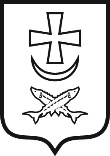          администрация города  азова         администрация города  азоваПостановлеНИеПостановлеНИе_______________№ ________№
п/пВид экономической 
деятельности 
(в соответствии 
с Общероссийским 
классификатором 
видов экономической
деятельности)Виды производимых 
товаров, 
выполняемых
работ, оказываемых
услугДоля объема производимых товаров, 
выполняемых работ,
оказываемых услуг 
в общем объеме 
производства 
(процентов)Производство 
товаров, выполнение работ,
оказание услуг 
кустарным 
способом (да/нет)12345Итого100–№пп/пДата регистрации заявкиФ.И.О.индивидуального предпринимателя /наименование организации,
Ф.И.О. руководителяАдрес, контактные телефоны1234Код вида экономической деятельностипо ОКВЭД*Наименование вида экономической деятельности12Раздел I. Сельское, лесное хозяйство, охота, рыболовство и рыбоводствоРаздел I. Сельское, лесное хозяйство, охота, рыболовство и рыбоводство01Растениеводство и животноводство, охота и предоставление соответствующих услуг в этих областях (за исключением кодов 01.61,01.7, 01.70)03 Рыболовство и рыбоводство Раздел II. Обрабатывающие производстваРаздел II. Обрабатывающие производства10Производство пищевых продуктов11.07Производство безалкогольных напитков; производство минеральных вод и прочих питьевых вод в бутылках13Производство текстильных изделий14Производство одежды15Производство кожи и изделий из кожи  16Обработка древесины и производство изделий из дерева и пробки, кроме мебели, производство из соломки и материалов для плетения17Производство бумаги и бумажных изделий 20Производство химических веществ и химических  продуктов22Производство резиновых и пластмассовых изделий (за исключением кода 22.29.9)23Производство прочей неметаллической минеральной продукции24Производство металлургическое (за исключением кода 24.4)25Производство готовых металлических изделий, кроме машин и оборудования (за исключением кода 25.4)26Производство компьютеров, электрических и оптических изделий27Производство электрического оборудования28Производство машин и оборудования, не включенных в другие группировки29Производство автотранспортных средств, прицепов и полуприцепов30Производство прочих транспортных средств и оборудования (за исключением кодов 30.20.9, 30.4)31Производство мебели32Производство прочих готовых  изделий Раздел III. Обеспечение электрической энергией, газом и паром; кондиционирование воздухаРаздел III. Обеспечение электрической энергией, газом и паром; кондиционирование воздуха35.12Передача электроэнергии и технологическое присоединение к распределительным сетям 35.30.4Обеспечение работоспособности котельных 35.30.5Обеспечение работоспособности тепловых сетейРаздел IV. Водоснабжение; водоотведение, организация сбора и утилизации отходов, деятельность по ликвидации загрязненийРаздел IV. Водоснабжение; водоотведение, организация сбора и утилизации отходов, деятельность по ликвидации загрязнений36Забор, очистка и распределение воды 37Сбор и обработка сточных вод 38Сбор, обработка  и утилизация отходов     Раздел V. Деятельность  гостиниц и предприятий общественного питанияРаздел V. Деятельность  гостиниц и предприятий общественного питания55.1Деятельность гостиниц и прочих мест для временного проживания55.2Деятельность по предоставлению мест для краткосрочного проживания 55.3Деятельность по предоставлению мест для временного проживания в кемпингах, жилых автофургонах и туристических автоприцепах55.9Деятельность по предоставлению прочих мест для временного проживания 56.29Деятельность предприятий общественного питания по прочим видам организации питанияРаздел VI. Деятельность финансовая и страховаяРаздел VI. Деятельность финансовая и страховая64.92.1Деятельность по предоставлению потребительского кредита64.92.2Деятельность по предоставлению займов промышленностиРаздел VII. Деятельность профессиональная, научная и техническаяРаздел VII. Деятельность профессиональная, научная и техническая72.1Научные исследования и разработки в области естественныхи технических наук72.19Научные исследования и разработки в области естественныхи технических наук прочих VIII. Деятельность административная и сопутствующие дополнительные услугиVIII. Деятельность административная и сопутствующие дополнительные услуги79.11Деятельность туристических агентств79.90.1Деятельность по предоставлению туристических информационных услуг79.90.2Деятельность по предоставлению туристических экскурсионных услуг79.90.3Деятельность по предоставлению туристических услуг, связанных с бронированиемРаздел IX. Деятельность в области  здравоохранения и социальных услугРаздел IX. Деятельность в области  здравоохранения и социальных услуг86Деятельность в области здравоохранения (за исключением кодов 86.90.1, 86.90.2, 86.90.9)87Деятельность по уходу с обеспечением проживания88Предоставление социальных услуг без обеспечения проживания№ п/пНаименование получателя субсидии, ИНН/КППБанковские реквизиты получателя субсидииНомер и дата договора о предоставлении субсидииОбъем  фактически произведенных  расходов      (рублей)Сумма субсидии(рублей)123456